Gemeinde St. Margareten im Rosental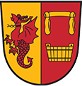 St. Margareten 9, 9173 St. Margareten im RosentalVermögensrechnungfür das Finanzjahr2022082900  Sonstige Beteiligungen - Bestand	10.003,48	0,00	10.003,48EbeneCode	PositionAKTIVARA 2022	RA 2021	DifferenzEbeneCode	PositionPASSIVARA 2022	RA 2021	Differenz346100  Investitionsdarlehen von Finanz.unt. Inland	376.303,34	425.737,06	-49.433,72EbeneCodePositionAKTIVARA 2022RA 2021Differenz070900 Aktivierungsfähige Rechte - Bestand24.131,6724.131,670,00090000 Wertber.zu aktivierungsf. Rechten (imm. Verm.)-12.032,62-9.670,55-2.362,0721010A.I.1Immaterielle Vermögenswerte12.099,0514.461,12-2.362,071101A.IImmaterielle Vermögenswerte12.099,0514.461,12-2.362,07000900 Bebaute Grundstücke - Bestand229.380,97229.380,970,00001900 Unbebaute Grundstücke - Bestand763.890,56763.890,560,00002900 Straßenbauten - Bestand4.424.472,954.301.522,49122.950,46003900 Grundstücke zu Straßenbauten - Bestand81.696,4581.696,450,00005900 Anlagen zu Straßenbauten - Bestand281.472,48281.472,480,00006900 Sonstige Grundstückseinrichtungen - Bestand338.756,14338.756,140,00091000 Wertber.zu Grundst., Grundstückseinr. und Infr.-1.323.829,38-1.063.716,97-260.112,4121021A.II.1Grundstücke, Grundstückseinrichtungen und Infrastruktur4.795.840,174.933.002,12-137.161,95010900 Gebäude - Bestand7.131.581,867.091.560,9640.020,90092000 Wertberichtigungen zu Gebäuden und Bauten-2.952.445,40-2.825.689,67-126.755,7321022A.II.2Gebäude und Bauten4.179.136,464.265.871,29-86.734,83004900 Wasser- und Kanalisationsbauten - Bestand1.692.156,491.674.338,1817.818,31093000 Wertber. zu Wasser- und Abwasserbauten-und anlagen-1.268.094,67-1.239.352,18-28.742,4921023A.II.3Wasser- und Abwasserbauten und -anlagen424.061,82434.986,00-10.924,18050900 Sonderanlagen - Bestand63.212,4063.212,400,00094000 Wertberichtigungen zu Sonderanlagen-24.643,10-19.953,35-4.689,7521024A.II.4Sonderanlagen38.569,3043.259,05-4.689,75020900 Maschinen/maschinelle Anlagen - Bestand122.195,60120.444,691.750,91030900 Werkzeuge u. son. Erzeugungshilfsmittel - Bestand48.014,2346.445,051.569,18040900 Fahrzeuge - Bestand265.119,05155.862,05109.257,00095000 Wertberi. zu tech. Anl., Fahrzeugen und Maschinen-243.120,83-220.767,34-22.353,4921025A.II.5Technische Anlagen, Fahrzeuge und Maschinen192.208,05101.984,4590.223,60042900 Amtsausstattung - Bestand853.153,28812.256,1540.897,13EbeneCodePositionAKTIVARA 2022RA 2021Differenz096000 Wertberichtigungen zu ABG-539.962,71-483.834,95-56.127,7621026A.II.6Amts-, Betriebs- und Geschäftsausstattung313.190,57328.421,20-15.230,63015900 Kulturgüter unbeweglich - Bestand3.606,313.606,310,00046900 Kulturgüter beweglich - Bestand564,82564,820,0021027A.II.7Kulturgüter4.171,134.171,130,00060900 Anlagen in Bau0,004.219,78-4.219,7821028A.II.8Geleistete Anzahlungen für Anlagen und Anlagen in Bau0,004.219,78-4.219,781102A.IISachanlagen9.947.177,5010.115.915,02-168.737,521103A.IIIAktive Finanzinstrumente/Langfristiges Finanzvermögen0,000,000,0021043A.IV.3Sonstige Beteiligungen10.003,480,0010.003,481104A.IVBeteiligungen10.003,480,0010.003,48245000 Darlehen an Unternehmen (ohne Finanzunternehmen)674.426,26666.180,818.245,4521062A.V.2Langfristige Forderungen aus gewährten Darlehen674.426,26666.180,818.245,45284000 Sonstige langfristige Forderungen77.000,0077.000,000,00284900 Sonstige langfristige Forderungen0,00-77.000,0077.000,0021063A.V.3Sonstige langfristige Forderungen77.000,000,0077.000,001106A.VLangfristige Forderungen751.426,26666.180,8185.245,45010ALangfristiges Vermögen10.720.706,2910.796.556,95-75.850,66230000 Forderungen aus Lieferungen u Leistungen7.072,975.315,061.757,91230910 Korrekturkonto Verbindlichkeiten355,45663,32-307,8721131B.I.1Kurzfristige Forderungen aus Lieferungen und Leistungen7.428,425.978,381.450,04233000 Forderungen aus Abgaben25.738,289.063,3316.674,95233910 Korrekturkonto Verbindlichkeiten1.542,431.902,35-359,9221132B.I.2Kurzfristige Forderungen aus Abgaben27.280,7110.965,6816.315,03283000 Sonstige kurzfristige Forderungen111.546,93118.271,87-6.724,94283900 Sonstige kurzfristige Forderungen0,0077.000,00-77.000,00EbeneCodePositionAKTIVARA 2022RA 2021Differenz21133B.I.3Sonstige kurzfristige Forderungen111.546,93195.271,87-83.724,94271000 Umsatzsteuer Verrechnungsk. - Gutschrift0,005.659,03-5.659,03272000 Kautionen (nicht voranschlagswirksame Gebarung)0,0079.695,60-79.695,60279000 Sonstige Vorschüsse24.987,030,0024.987,03279100 Sonstige für Dritte geleistete Vorschüsse0,003.104,02-3.104,0221134B.I.4Sonstige kurzfristige Forderungen (VA-unwirksame Gebarung)24.987,0388.458,65-63.471,621113B.IKurzfristige Forderungen171.243,09300.674,58-129.431,491114B.IIVorräte0,000,000,00200010 Kassa 11.079,761.624,71-544,95210000 Hauptkonto Volksbank Kärnten eGen1.420,4026.290,30-24.869,90210010 Hauptkonto Volksbank Kärnten eGen3.785,1037.098,60-33.313,50210020 Hauptkonto Austrian Anadi Bank AG2.176,2561.200,81-59.024,56210030 Hauptkonto Volksbank Kärnten eGen8.490,708.488,102,6021151B.III.1Kassa, Bankguthaben, Schecks16.952,21134.702,52-117.750,31294011 ZMR für zweckgebundene HaushaltsRL WVA60.900,8860.896,324,56294021 ZMR für zweckgebundene HaushaltsRL Kanal VB476.655,09416.323,8660.331,23294031 ZMR für zweckgebundene HaushaltsRL Kanal Anadi100.923,14100.750,83172,31294041 ZMR für zweckgebundene HaushaltsRL Müllbes.8.819,628.818,960,66294051 ZMR für zweckgebundene HaushaltsRL WiHof14.106,3314.105,271,06294061 ZMR für zweckgebundene HaushaltsRL FF Marg.18.016,7318.015,381,35294071 ZMR für zweckgebundene HaushaltsRL FV28.576,3828.574,242,14294081 ZMR für zweckgebundene HaushaltsRL Sport&Jugend.0,001.049,87-1.049,87295011 ZMR für allgemeine Haushaltsrücklagen Investition194.086,48194.071,9314,5521152B.III.2Zahlungsmittelreserven902.084,65842.606,6659.477,991115B.IIILiquide Mittel919.036,86977.309,18-58.272,321116B.IVAktive Finanzinstrumente/Kurzfristiges Finanzvermögen0,000,000,001117B.VAktive Rechnungsabgrenzung0,000,000,00011BKurzfristiges Vermögen1.090.279,951.277.983,76-187.703,81SUSumme Aktiva (10 + 11)Summe Aktiva (10 + 11)Summe Aktiva (10 + 11)11.810.986,2412.074.540,71-263.554,47930000Saldo der erstmaligen Eröffnungsbilanz2.173.281,902.173.281,900,00930910Übernahme Soll-Ergebnis oH 20198.510,678.510,670,00930920Übernahme Soll-Ergebnis WiHof 20191.524,481.524,480,00930930Übernahme Soll-Ergebnis Wasserversorgung 20199.133,289.133,280,00930940Übernahme Soll-Ergebnis Abwasserbeseitigung 2019104.280,63104.280,630,00930950Übernahme Soll-Ergebnis Müllbeseitigung 20193.053,563.053,560,00990000Saldo EB, Änderung erstmalige EB (gem. §38 Abs. 8)-79.695,600,00-79.695,60991200Saldo EB, Nacherfassung von Vermögenswerten-179.001,39-179.001,390,0021210C.ISaldo der Eröffnungsbilanz2.041.087,532.120.783,13-79.695,601121C.ISaldo der Eröffnungsbilanz2.041.087,532.120.783,13-79.695,60931000Kapitalausgleichskonto-219.883,67-124.884,37-94.999,30931920Kapitalausgleichskonto Wirtschaftshof8.899,584.180,734.718,85931930Kapitalausgleichskonto Wasserversorgung-15.229,40-6.348,82-8.880,58931940Kapitalausgleichskonto Abwasserasserversorgung47.642,68107.752,69-60.110,01931950Kapitalausgleichskonto Müllbeseitigung3.351,76-5.410,018.761,77960000Gewinn- und Verlustkonto-143.003,96-150.509,277.505,3121220C.IIKumuliertes Nettoergebnis-318.223,01-175.219,05-143.003,961122C.IIKumuliertes Nettoergebnis-318.223,01-175.219,05-143.003,96935000935000Allgemeine Haushaltsrücklagen194.086,48194.071,9314,55C.III.1.aAllgemeine HaushaltsrücklagenAllgemeine Haushaltsrücklagen194.086,48194.071,9314,55934000 Zweckgebundene Haushaltsrücklagen934000 Zweckgebundene Haushaltsrücklagen707.998,17648.534,7359.463,44C.III.1.bZweckgebundene Haushaltsrücklagen mit Zahlungsmittelreserve707.998,17648.534,7359.463,4421230C.III.1Haushaltsrücklagen902.084,65842.606,6659.477,991123C.IIIHaushaltsrücklagen902.084,65842.606,6659.477,991124C.IVNeubewertungsrücklagen (Umbewertungskonto)0,000,000,001125C.VFremdwährungsumrechnungsrücklagen0,000,000,00012CNettovermögen (Ausgleichsposten)2.624.949,172.788.170,74-163.221,57EbeneCodePositionPASSIVARA 2022RA 2021Differenz300900 Kapitaltransferz. von Bund - Bestand233.341,65249.899,63-16.557,98301200 Kapitaltransf. von Ländern - BZ aR0,006.746,00-6.746,00301900 KTZ von Ländern - Bestand7.487.499,967.596.290,07-108.790,11302900 KTZ von Gemeinden - Bestand7.200,008.100,00-900,00303900 KTZ von SVT - Bestand416.446,75384.057,5632.389,1921311D.I.1Investitionszuschüsse von Trägern öffentlichen Rechts8.144.488,368.245.093,26-100.604,90305900 KTZ von UN - Bestand3.240,003.420,00-180,00307910 KTZ private HH (Interssentenbeiträge) Bestand166.345,76170.171,61-3.825,8521313D.I.3Investitionszuschüsse von übrigen169.585,76173.591,61-4.005,851131D.IInvestitionszuschüsse8.314.074,128.418.684,87-104.610,75013DSonderposten Investitionszuschüsse (Kapitaltransfers)8.314.074,128.418.684,87-104.610,7521411E.I.1Langfristige Finanzschulden376.303,34425.737,06-49.433,721141E.ILangfristige Finanzschulden, netto376.303,34425.737,06-49.433,72335000 Sonstige langfristige Verbindlichkeiten265.403,74254.900,0310.503,71335900 Sonstige langfristige Verbindlichkeiten0,00-16.178,7516.178,7521423E.II.3Sonstige langfristige Verbindlichkeiten265.403,74238.721,2826.682,461142E.IILangfristige Verbindlichkeiten265.403,74238.721,2826.682,461143E.IIILangfristige Rückstellungen0,000,000,00014ELangfristige Fremdmittel641.707,08664.458,34-22.751,261151F.IKurzfristige Finanzschulden, netto0,000,000,00331100 Verbindlichkeit aus Lieferung u Leistung36.110,87107.396,15-71.285,28331110 Skontoverrechnungskonto-12,300,00-12,3021521F.II.1Kurzfristige Verbindlichkeiten aus Lieferungen u. Leistungen36.098,57107.396,15-71.297,58334000 Sonstige kurzfristige Verbindlichkeiten114.081,764.156,02109.925,74334900 Sonstige kurzfristige Verbindlichkeiten0,0016.178,75-16.178,75334910 Verb. aus Lieferungen u Leistungen1.897,882.565,67-667,79EbeneCodePositionPASSIVAPASSIVARA 2022RA 2021Differenz21523F.II.3Sonstige kurzfristige VerbindlichkeitenSonstige kurzfristige Verbindlichkeiten115.979,6422.900,4493.079,20361000361000361000361000Bundesgebühren797,401.355,00-557,60362000362000362000362000Lohnsteuer6.719,4710.214,03-3.494,56362110362110362110362110BVA Vertragsbedienstete0,00-225,25225,25362120362120362120362120GKK Vertragsbedienstete0,001.959,52-1.959,52362310362310362310362310Pensionsbeitrag BGM0,0011.268,46-11.268,46362500362500362500362500Dienstgeberbeitrag1.747,311.014,22733,09362800362800362800362800Zukunftsvorsorge0,00-50,0050,00363900363900363900363900Überzahlungen von Dritten1.441,991.183,86258,13369000369000369000369000Jagdpachtentgelt1.735,631.735,630,00369050369050369050369050Schlüsselkaution Turnsaal VS2.400,002.400,000,00369100369100369100369100Jagdpachtbeiträge8.388,448.388,440,00369110369110369110369110Lohn-Nettoabwicklung0,00-13.600,5413.600,54369200369200369200369200Haftrücklässe20.529,5820.529,580,0021524F.II.4Sonst. kurzfristige Verbindlichkeiten(VA-unwirk.Gebarung)43.759,8246.172,95-2.413,131152F.IIKurzfristige Verbindlichkeiten195.838,03195.838,03195.838,03176.469,5419.368,49381000381000381000381000Rückstellungen für nicht konsumierte Urlaube22.593,4617.207,375.386,09381100381100381100381100Rückstellungen für nicht konsumierte Zeitguthaben9.324,387.049,852.274,5321533F.III.3Rückstellungen für nicht konsumierte UrlaubeRückstellungen für nicht konsumierte Urlaube31.917,8424.257,227.660,62391000 Sonstige kurzfristige Rückstellungen391000 Sonstige kurzfristige Rückstellungen2.500,002.500,000,0021534F.III.4Sonstige kurzfristige Rückstellungen2.500,002.500,000,001153F.IIIKurzfristige Rückstellungen34.417,8426.757,227.660,621154F.IVPassive Rechnungsabgrenzung0,000,000,00015FKurzfristige Fremdmittel230.255,87203.226,7627.029,11SUSumme Passiva (12 + 13 + 14 + 15)11.810.986,2412.074.540,71-263.554,47